УПРАВЛЕНИЕ ЭКОНОМИКИ АДМИНИСТРАЦИИМУНИЦИПАЛЬНОГО ОБРАЗОВАНИЯ УСТЬ-ЛАБИНСКИЙ  РАЙОН Ленина, ул. д. 38, город Усть-Лабинск, Краснодарский край,352330e-mail:ust_labinsk@mo.krasnodar.ru тел. (86135) 5-18-71,  факс (86135) 5-18-63  21.04.2021                              № 674  На                                             от    Управление по вопросам земельных  отношений и учета муниципальной         собственности администрации          муниципального образования          Усть-Лабинский районЗаключениеоб оценке регулирующего воздействия проекта решения Совета муниципального образования Усть-Лабинский район «О внесении изменений в решение Совета муниципального образования Усть-Лабинский район от 27 декабря 2018 года № 7 протокол № 62 «Об утверждении Порядка и условий предоставления в аренду субъектам малого и среднего предпринимательства объектов муниципальной собственности, включенных в перечень имущества, находящегося в муниципальной собственности, свободного от права третьих лиц (за исключением права хозяйственного ведения, права оперативного управления, а также имущественных прав субъектов малого и среднего предпринимательства) (в том числе льгот для субъектов малого и среднего предпринимательства, являющихся сельскохозяйственными кооперативами или занимающихся социально значимыми видами деятельности, иными установленными муниципальными программами (подпрограммами) приоритетными видами деятельности)»	Управление экономики администрации муниципального образования Усть-Лабинский район, как уполномоченный орган по проведению оценки регулирующего воздействия проектов муниципальных нормативных правовых актов муниципального образования Усть-Лабинский район рассмотрело поступивший 1 апреля 2021 года проект решения Совета муниципального образования Усть-Лабинский район «О внесении изменений в решение Совета муниципального образования Усть-Лабинский район от 27 декабря 2018 года № 7 протокол № 62 «Об утверждении Порядка и условий предоставления в аренду субъектам малого и среднего предпринимательства объектов муниципальной собственности, включенных в перечень имущества, находящегося в муниципальной собственности, свободного от права третьих лиц (за исключением права хозяйственного ведения, права оперативного управления, а также имущественных прав субъектов малого и среднего предпринимательства) (в том числе льгот для субъектов малого и среднего предпринимательства, являющихся сельскохозяйственными кооперативами или занимающихся социально значимыми видами деятельности, иными установленными муниципальными программами (подпрограммами) приоритетными видами деятельности)» (далее – Проект), направленный для подготовки настоящего Заключения управлением по вопросам земельных отношений и учета муниципальной собственности администрации муниципального образования Усть-Лабинский район (далее – разработчик) и сообщает следующее.	В соответствии с Порядком проведения оценки регулирующего воздействия проектов муниципальных нормативных правовых актов муниципального образования Усть-Лабинский район, утвержденным постановлением администрации муниципального образования Усть-Лабинский район от 07.12.2018 № 1068 (далее – Порядок), проект подлежит проведению оценки регулирующего воздействия.	Проект содержит положения, имеющие среднюю степень регулирующего воздействия.	По результатам рассмотрения установлено, что при подготовке проекта требования Порядка разработчиком соблюдены.	Проект направлен разработчиком для проведения оценки регулирующего воздействия впервые.	Проведен анализ результатов исследований, проводимых регулирующим органом с учетом установления полноты рассмотрения регулирующим органом всех возможных вариантов правового регулирования выявленной проблемы, а также эффективности способов решения проблемы в сравнении с действующим на момент проведения процедуры оценки регулирующего воздействия правовым регулированием рассматриваемой сферы общественных отношений.	Разработчиком предложен один вариант правового регулирования – принятие решения Совета муниципального образования Усть-Лабинский район «О внесении изменений в решение Совета муниципального образования Усть-Лабинский район от 27 декабря 2018 года № 7 протокол № 62 «Об утверждении Порядка и условий предоставления в аренду субъектам малого и среднего предпринимательства объектов муниципальной собственности, включенных в перечень имущества, находящегося в муниципальной собственности, свободного от права третьих лиц (за исключением права хозяйственного ведения, права оперативного управления, а также имущественных прав субъектов малого и среднего предпринимательства) (в том числе льгот для субъектов малого и среднего предпринимательства, являющихся сельскохозяйственными кооперативами или занимающихся социально значимыми видами деятельности, иными установленными муниципальными программами (подпрограммами) приоритетными видами деятельности)». 	В качестве альтернативы рассмотрен вариант непринятия муниципального нормативного правового акта.	Проведена оценка эффективности предложенных регулирующим органом вариантов правового регулирования, основанных на сведениях, содержащихся в соответствующих разделах сводного отчета, и установлено следующее:	- проблема, на решение которой направлено правовое регулирование, сформирована точно;	- определены потенциальные адресаты предлагаемого правового регулирования: субъекты малого и среднего предпринимательства и организации, образующие инфраструктуру поддержки субъектов малого и среднего предпринимательства, физические лица, не являющиеся индивидуальными предпринимателями и применяющих специальный налоговый режим «Налог на профессиональный доход». Определить точное количество не предоставляется возможным.	Цель предлагаемого проектом правового регулирования определена объективно.	Срок достижения заявленных целей: с даты вступления в силу проекта решения, в связи с чем, отсутствует необходимость в последующем мониторинге достижения целей.	Дополнительные расходы потенциального адресатов предлагаемого правового регулирования, а также расходов местного бюджета (бюджета муниципального образования Усть-Лабинский район), связанных с введением предлагаемого правового регулирования, не предполагается. 	Риски введения предлагаемого правового регулирования отсутствуют.	В соответствии с Порядком установлено следующее:	1. Потенциальной группой участников общественных отношений, интересы которых будут затронуты правовым регулированием, являются:	- субъекты малого и среднего предпринимательства и организации, образующие инфраструктуру поддержки субъектов малого и среднего предпринимательства, физические лица, не являющиеся индивидуальными предпринимателями и применяющих специальный налоговый режим «Налог на профессиональный доход».	2. Проблема, на решение которой направлено правовое регулирование, заключается в  следующем.В связи с изменениями, внесенными Федеральным законом от 8 июня 2020 г. № 169-ФЗ «О внесении изменений в Федеральный закон «О развитии малого и среднего предпринимательства в Российской Федерации» и статьи 1 и 2 Федерального закона «О внесении изменений в Федеральный закон «О развитии малого и среднего предпринимательства в Российской Федерации» в целях формирования единого реестра субъектов малого и среднего предпринимательства-получателей поддержки» приложение к проекту решения излагается в новой редакции.Положения проекта, касающиеся оказания имущественной поддержки субъектам малого и среднего предпринимательства, и организациям, образующим инфраструктуру поддержки субъектов малого и среднего предпринимательства, предусмотренной Федеральным законом от 24 июля 2007 г. № 209-ФЗ «О развитии малого и среднего предпринимательства в Российской Федерации» распространяется и на физических лиц,    применяющих специальный налоговый режим, в течение срока проведения эксперимента, установленного Федеральным законом от 27 ноября 2018 г. № 422-ФЗ «О проведении эксперимента по установлению специального налогового режима «Налог на профессиональный доход».  	Предусмотренное проектом правовое регулирование иными правовыми, информационными или организационными средствами не представляется возможным.3. Цель предлагаемого правового регулирования заключается в оказании имущественной поддержки субъектам малого и среднего предпринимательства, и организациям, образующим инфраструктуру поддержки субъектов малого и среднего предпринимательства, предусмотренной Федеральным законом от 24 июля 2007 г. № 209-ФЗ «О развитии малого и среднего предпринимательства в Российской Федерации»  (далее – ФЗ №209) а также физическим лиц,  применяющих специальный налоговый режим, в течение срока проведения эксперимента, установленного Федеральным законом от 27 ноября 2018 г. № 422-ФЗ «О проведении эксперимента по установлению специального налогового режима «Налог на профессиональный доход».  	4. Проект предусматривает положения, которые изменяют ранее предусмотренные МНПА обязанности для субъектов предпринимательской и инвестиционной деятельности. 	5. Риски не достижения целей правового регулирования, а также возможные негативные последствия от введения правового регулирования для экономического развития муниципального образования Усть-Лабинский район заключаются в следующем:	1) в пункте 1.3 приложения к проекту решения в нарушении норм ФЗ № 209 указаны субъекты малого и среднего предпринимательства и организации, образующие инфраструктуру поддержки субъектов малого и среднего предпринимательства, которым поддержка не может оказываться.	Необходимо пункт 1.3 приложения к проекту решения изложить руководствуясь ст.14 ФЗ № 209.   	 2) в пункте 4.1 приложения к проекту решения указаны субъекты малого и среднего предпринимательства, с которыми договор аренды заключается на льготных условиях, согласно части 4.1 статьи 18 ФЗ № 209. 	В соответствии со статьей 14.1 ФЗ № 209, физические лица, не являющиеся индивидуальными предпринимателями и применяющие специальный налоговый режим «Налог на профессиональный доход», вправе обратиться в порядке и на условиях, которые установлены частями 2- 6 статьи 14 настоящего ФЗ № 209, за оказанием поддержки, предусмотренной статьями 17 – 21, 23, 25 настоящего ФЗ № 209.Предлагаем рассмотреть возможность внесения в МНПА изменения, включив в льготную категорию физических лиц, не являющихся индивидуальными предпринимателями и применяющих специальный налоговый режим «Налог на профессиональный доход».	6. Дополнительные расходы местного бюджета (бюджета муниципального образования Усть-Лабинский район), понесенные от регулирующего воздействия предлагаемого проекта муниципального нормативного правового акта, не предполагаются.	Дополнительные расходы потенциальных адресатов предлагаемого правового регулирования, не предполагаются.  	7. В соответствии с Порядком уполномоченный орган провел публичные консультации по проекту в период с 1 апреля 2021 года по 14 апреля  2021 года.	8. Информация о проводимых публичных консультациях была размещена на официальном сайте администрации муниципального образования Усть-Лабинский район (http://www.adminustlabinsk.ru/).	Кроме того, проект направлялся члену Бюро по защите прав предпринимателей и инвесторов ККО «ОПОРА РОССИИ» Новиковой Ю.А., председателю НП «Усть-Лабинские фермеры» Якунину В.М., председателю Союза «Усть-Лабинская торгово-промышленная палата» Долгову С.Ю., директору ООО «Фонтан» Поддубной О.Г., индивидуальному предпринимателю Овеченко Н.Е., директору ООО «Формула» Наташиной И.А., индивидуальному предпринимателю Грущенко Л.П., главе КФХ Шубину С.П., главе КФХ Горшукову М.С., индивидуальному предпринимателю Рылиной Н.В. с которыми заключены соглашения о взаимодействии при проведении оценки регулирующего воздействия, а также ИП Амарьянц А.А., ИП Беридзе С.О., ООО «Лидер», ИП Шуль Т.П., ООО «Реванш», Усть-Лабинское городское потребительское общество, ИП Кочергин В.И., ООО «ДорметаллПроект», ООО «Куб», ИП Артеменко А.В., ООО «Кубаньстрой», ООО «Монтажспецстрой», ИП Завгородняя Н.Н., ИП Жиляко О.А., ИП Людвиг А.В., ООО «Теплогазсервис».  	9. В период проведения публичных консультаций замечаний и предложений от участников публичных консультаций по проекту не поступало.	10. По результатам оценки регулирующего воздействия сделаны выводы о наличии в представленном проекте акта положений, указанных в пункте 4.1. Порядка, и о невозможности его дальнейшего согласования. О.В.Ноздрачева5-28-68Начальник управленияН.В. Гаценко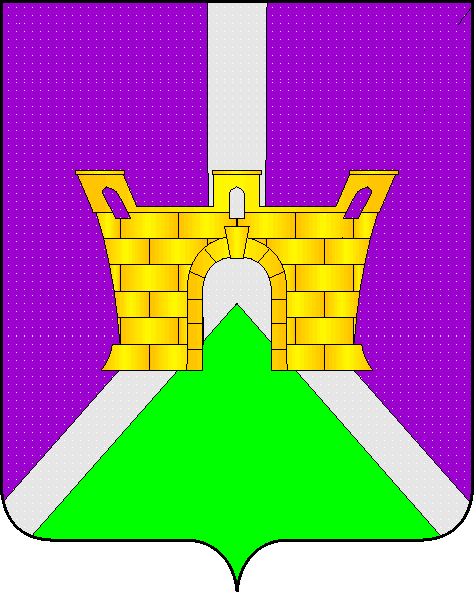 